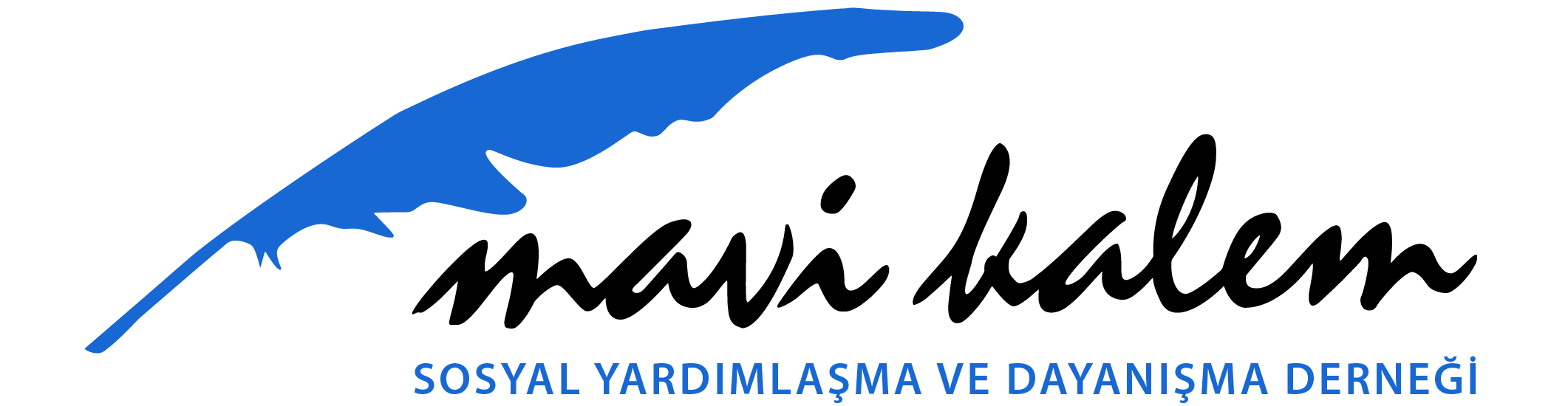 MAVİ KALEM26 KALEM KIRTASİYE MALZEMESİ SATIN ALIM İŞİ TEKLİF ÇAĞRISIDIR!Tarih; 10.12.2018 Kapanış Tarihi: 12/12/2018 — Saat 17:30*İş bu Teklif Çağrısı 2 (İki) sayfa  çağrı metni ve 1 (Bir) ek halinde hazırlanmıştır.MAVİ KALEM  HAKKINDAMavi Kalem Derneği; 1999 Marmara depremi sonrası deprem bölgesindeki insani yardım çalışmalarının içinde oluştu ve 2000 yılında kuruldu.  Uluslar arası insani yardım prensiplerinin yaygınlaştırılması; kadınların güçlendirilmesi, kadın  sağlığı ve sağlık hakları ile çocukların eğitime yönlendirilmesi ve eğitimlerinin desteklenmesi Mavi Kalem’in öncelikli çalışma alanları oldu. Mavi Kalem; bağımsız, hesap verebilir, şeffaf, yararlanıcıların katılımını destekleyen, toplumsal cinsiyet eşitliğini çalışmalarında ana akım olarak ele alan, çocuk hakları ve çocukların korunması ile ilgili uluslararası sözleşmelere uyumlu bir zeminde çalışmalarını sürdürmektedirMavi Kalem Teklif ve ihale çağrılarına www.mavikalem.org adresinde, Duyurular kısmından  ulaşabilirsiniz. Çağrı MetniÇocuk Koruma Projesi kapsamında, 26 Kalem Kırtasiye Malzemesi satın alım işi teklif çağrısıdır.Mavi Kalem ilgili koşul ve şartlarını sağlayabilen, belirtilen iş için yeterli teknik kapasitesi ve yeterliliği olan, Türk vergi sistemine kayıtlı istekli firmaları teklif vermeleri için davet etmektedir.” Ürün Hizmet alımına dair ayrıntılı bilgiler aşağıda yer almaktadır:1-İlgili Birimin2-Teklif konusu Ürün ve hizmetinProje Kodu :018/PRJ02-UNHCRXa) Adresi:Balat Mah. Kiremit Cad. No: 55 Balat/Fatih İstanbulb) Telefon numarası:0(212) 6353835 c) Elektronik Posta Adresi:  satinalma@mavikalem.org a) Niteliği, türü ve miktarı:Stick; 20 adet, 20 gr stik tekli pritYapışkanlı Not Kağıdı; 10 adet renkli, ince şerit, yapışkanlı not kağıdıZarf; 100 adet A4 boyutunda zarfA4 Kağıdı; 50 adet, 5’li paket A4 kağıdıKoli Bandı; 5 adet karton koli bandıTükenmez Mavi Kalem; 20 adet, 50’li paket tükenmez mavi kalemTükenmez Kırmızı Kalem; 2 adet, 50’li paket tükenmez kırmızı kalemPara Bandı; 5 adet, tekli para bandıŞeffaf Klasör; 20 adet, 100’lü paket şeffaf klasörKalın Klasör; 30 adet, kalın kapaklı klasörİnce Klasör; 20 adet, ince kapaklı klasörZımba; 3 adet, küçük boy zımbaZımba Teli; 5 adet, kutu küçük boy zımba teliFlipcart kağıdı; 3 adet rulo flipcart kağıdıPostit; 40 adet, küçük sarı renkli kare şeklinde yapışkanlı kağıtMantar Pano; 6 adet, 45*60 boyutunda mantar panoTelli Dosya; 10 adet, 100’lü pakette telli dosyaRenkli A4; 10 adet, 100’lü pakette renkli A4Tahta Kalemi Kırmızı; 8 adet yazı tahtası kalemiTahta Kalemi Mavi; 20 adet yazı tahtası kalemiTahta Kalemi Siyah; 20 adet yazı tahtası kalemiStabilo Kalem; 20 adet ince uçlu stabilo kalemFosforlu Kalem; 20 adet renkli fosforlu kalemAmbalaj lastiği; 4 adet paket ambalaj lastiği Hamur Yapıştırıcı; 4 adet paket hamur yapıştırıcıMantar Pano; 4 adet, 90*120 boyutunda mantar panob) Teslimat adresi::         Balat Mah. Kiremit Cad. No: 55 Balat/Fatih İstanbulc) Teklif Şartları:Teklif vermek için son tarih: 12 Aralık 2018 Pazartesi  (17:30 ‘a kadar)Teklif veren firmalar Mavi Kalem satın alma dokümanlarını imzalamak durumundadırlar. Teklif vermek için Mavi Kalem Teklif Talep Formunda (EK1) sarı ile boyanmış yerleri doldurup, imzalı kaşeli Mavi Kalem Satın alma birimiyle paylaşabilirsiniz. Teslim tarihi yazılmamış teklifler değerlendirmeye alınmaz. Teklifler 19.12.2018 tarihine kadar geçerlilik süresine sahip olmalıdır.İlgilenen şirketler 12.12.2018 tarihine kadar detaylı tekliflerini imzalı kaşeli olarak  satinalma@mavikalem.org  adresine mail yoluyla , Balat mah. Kiremit cad.No:55 Balat /Fatih İstanbul adresine kargo yoluyla ‘’Mavi Kalem satın alma birimi dikkatine’’ notuyla gönderebilirler. Ek: Mavi Kalem Teklif formu